РЕГИОНАЛЬНАЯ СЛУЖБА ПО ТАРИФАМ И ЦЕНООБРАЗОВАНИЮ ЗАБАЙКАЛЬСКОГО КРАЯПРИКАЗОт 27 декабря 2019 года                                                                     № 665-НПАг. ЧитаОб установлении платы за технологическое подключение к системе теплоснабжения ООО УК «Комфорт» объекта «Школа в с. Засопка Читинского района», расположенного по адресу: Забайкальский край, Читинский район, с. Засопка, ул. Дорожная, участок № 1В соответствии с Федеральным законом от 27 июля 2010 года 
№ 190-ФЗ «О теплоснабжении», постановлением Правительства Российской Федерации от 22 октября 2012 года № 1075 «О ценообразовании в сфере теплоснабжения», Положением о Региональной службе по тарифам и ценообразованию Забайкальского края, утвержденным постановлением Правительства Забайкальского края от 16 мая 2017 года № 196, на основании заключения и решения Правления Региональной службы по тарифами и ценообразованию Забайкальского края п р и к а з ы в а ю:Установить плату за технологическое подключение к системе теплоснабжения ООО УК «Комфорт» объекта «Школа в с. Засопка Читинского района», расположенного по адресу: Забайкальский край, Читинский район, с. Засопка, ул. Дорожная, участок № 1, в размере 7 844 212,30 руб.Установить стоимость мероприятий, необходимых для осуществления технологического подключения к системе теплоснабжения ООО УК «Комфорт» объекта «Школа в с. Засопка Читинского района», расположенного по адресу: Забайкальский край, Читинский район,
с. Засопка, ул. Дорожная, участок № 1, согласно приложению к настоящему приказу.Настоящий приказ вступает в силу на следующий день после дня его официального опубликования.Опубликовать настоящий приказ на сайте в информационно-телекоммуникационной сети «Интернет» «Официальный интернет-портал правовой информации исполнительных органов государственной власти Забайкальского края» (http://право.забайкальскийкрай.рф).И.о. руководителя Службы						     Е.А.МорозоваПРИЛОЖЕНИЕк приказу Региональной службыпо тарифам и ценообразованиюЗабайкальского краяот 27 декабря 2019 года № 665-НПАСТОИМОСТЬ МЕРОПРИЯТИЙ, необходимых для осуществления технологического подключения 
к системе теплоснабжения ООО УК «Комфорт» объекта 
«Школа в с. Засопка Читинского района», расположенного по адресу: Забайкальский край, Читинский район, с. Засопка, ул. Дорожная,
 участок № 1*В связи с применением предприятием упрощённой системы налогообложения стоимость является конечной._________________________№ п/пНаименование мероприятияСтоимость*, руб.№ п/пНаименование мероприятияСтоимость*, руб.1231Реконструкция котельной 4 102 668,782Реконструкция сетей теплоснабжения2 511 301,133Итого затрат6 613 969,904Налог на прибыль0,005Итого с налогом на прибыль6 613 969,906УСН1 230 242,407Итого7 844 212,30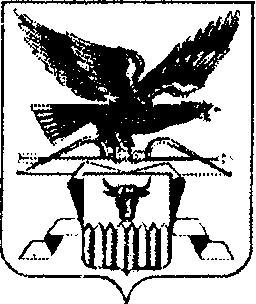 